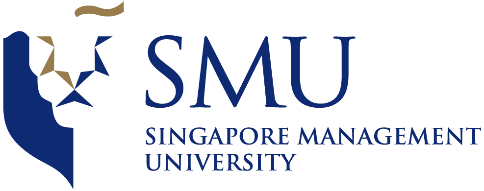 MEETING MINUTES #15– INTERNAL

Date/Time
Venue
Meeting with
AttendeesAgenda
Meeting minutes prepared by Prekshaa Uppin
Minutes has been vetted by Akshita Dhandhania, Aayush GargPoint made byNotesFollow – up ActionTaskPerson(s) ResponsibleDue DateAllWe continued trying different combinations of bins. As we tried with Prakash, we also tried constructing some models after removing all the 0s. Another approach we took was to take equal samples of data from each category of the target variable to make sure the model being constructed is fair. Write report and abstractAll7th April 2017